Коло :ПОСЕБНИ  ИЗВЕШТАЈ - ЖАЛБАА) Садржај жалбе (20 минута по завршетку утакмице предаје се делегату утакмице)Б) Мишљења  изјаве судија о наводима изнесеним у жалбиМишљење делагата о А) и  Б)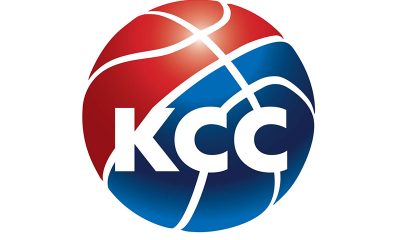 КОШАРКАШКИ САВЕЗ СРБИЈЕРАШКО КОСОВКО МЕТОХИЈСКИ КОШАРКАШКИ САВЕЗ2. МУШКА РЕГИОНАЛНА ЛИГА – ЗАПАД 2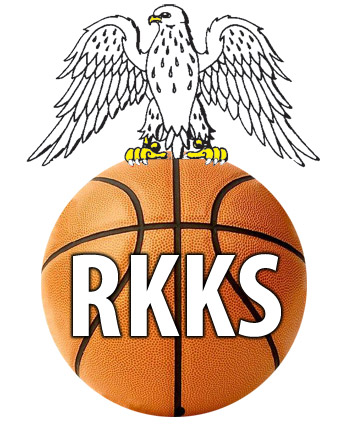 између ККи ККодигране у дана